 «10 подростков или выживет сильнейший»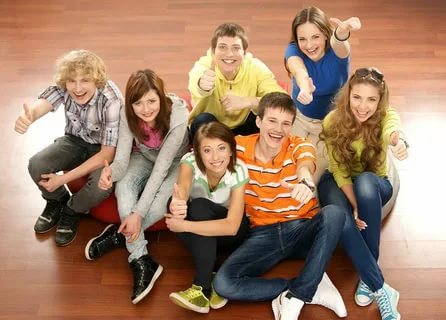 Просмотреть ролик можно по ссылке:https://www.youtube.com/watch?v=o4vofbkGIyg